STANDARDY  OCHRONY DZIECI PRZED KRZYWDZENIEMJEŻELI...Ktoś Cię skrzywdził - słowem, czynem,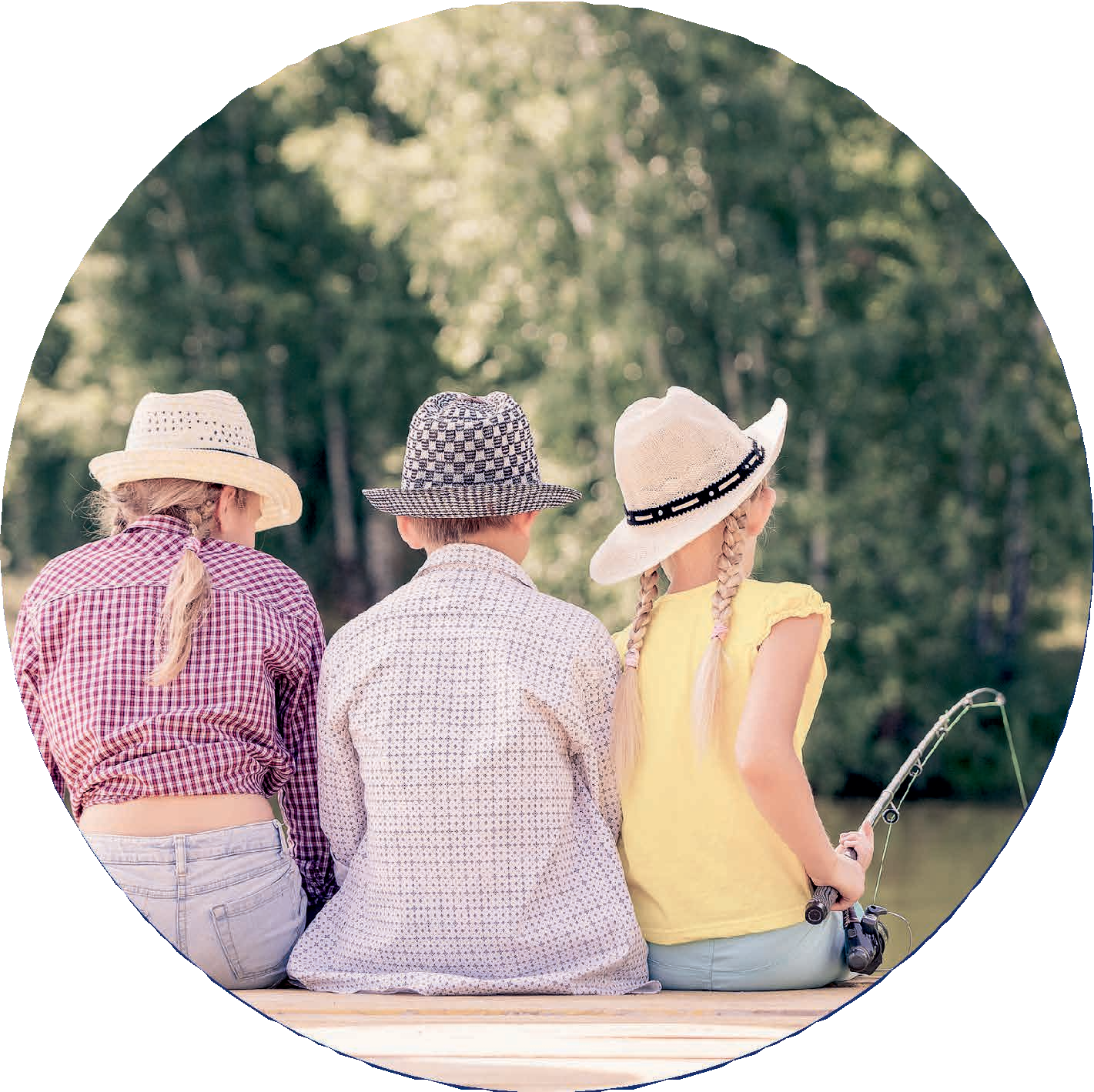 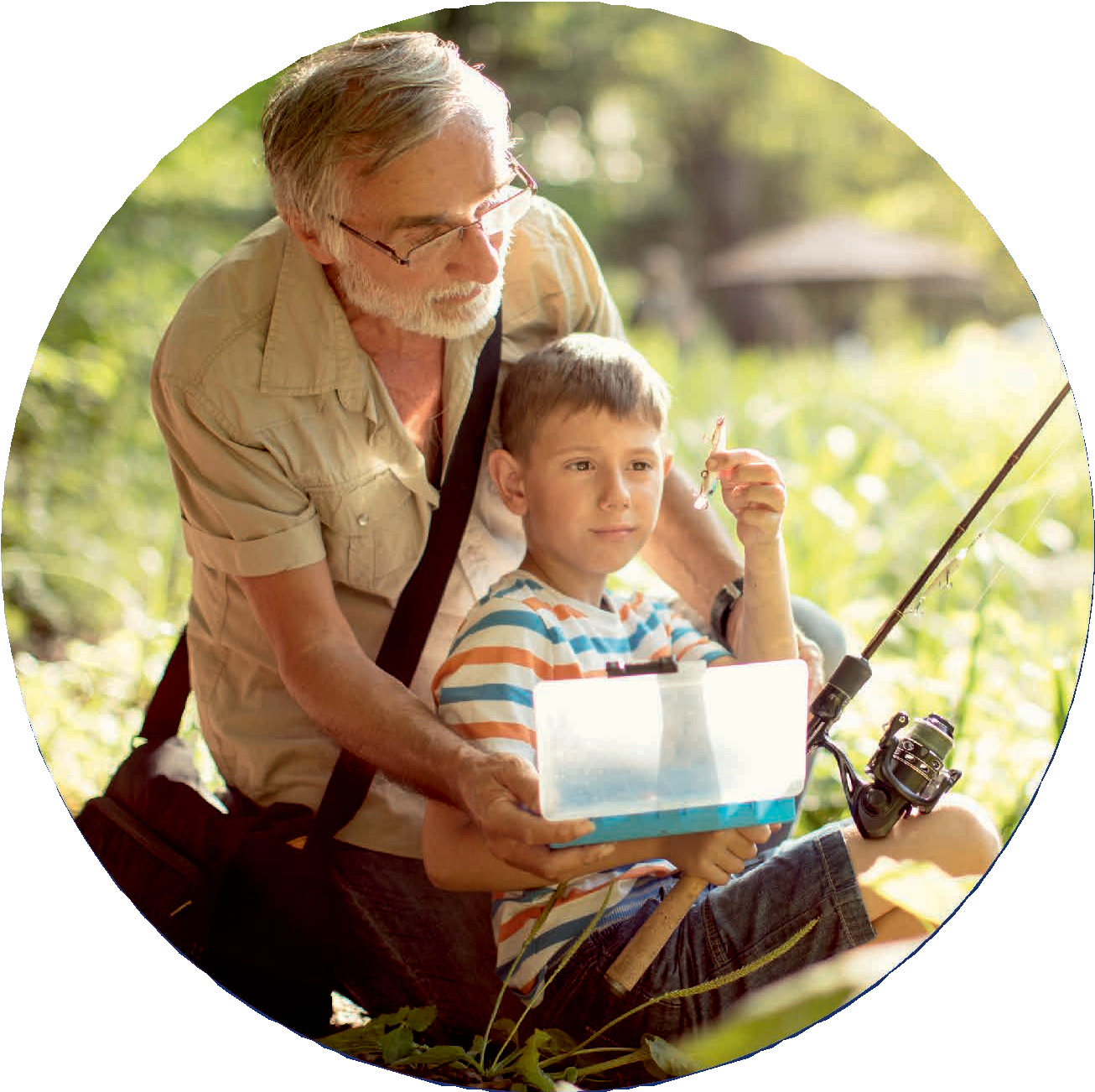 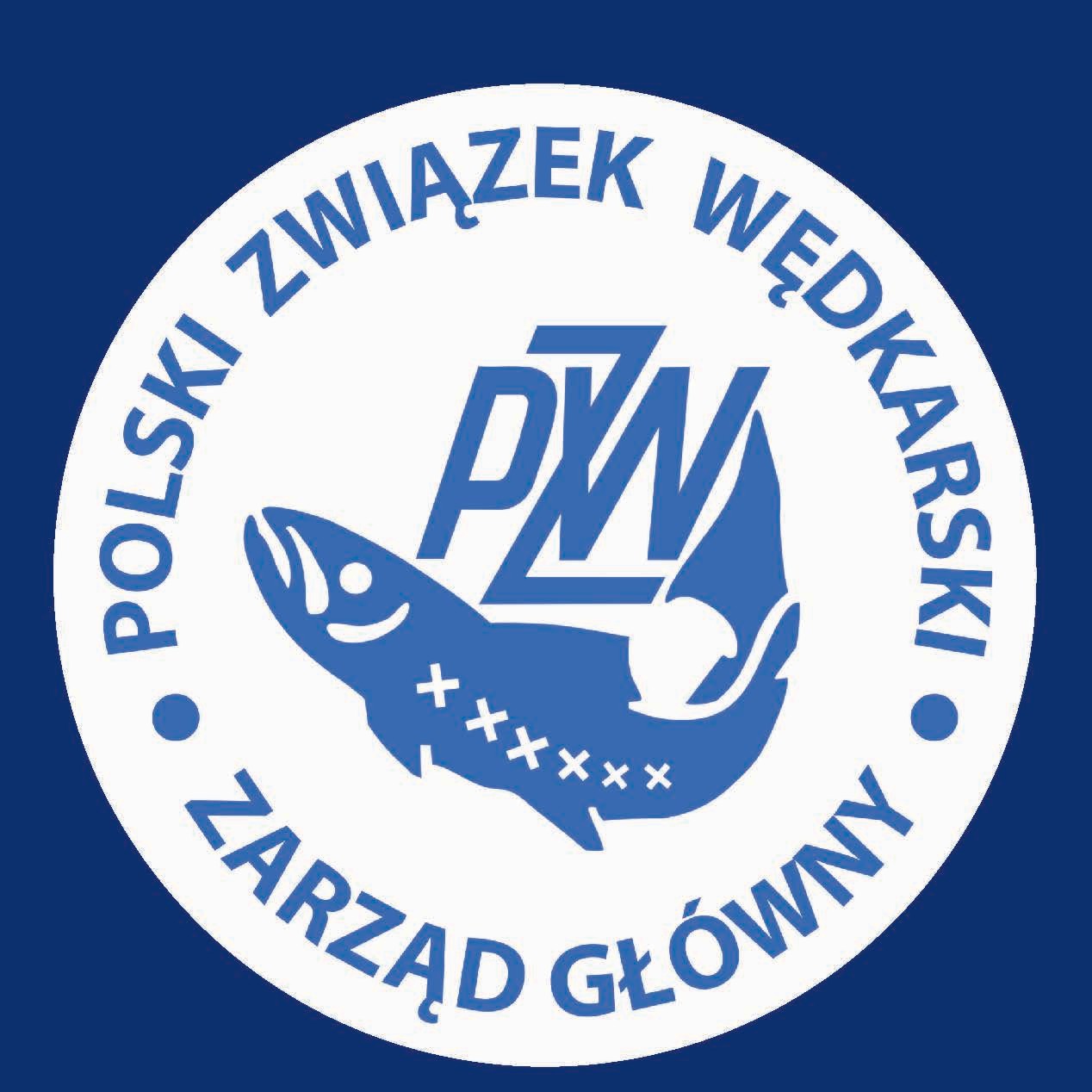 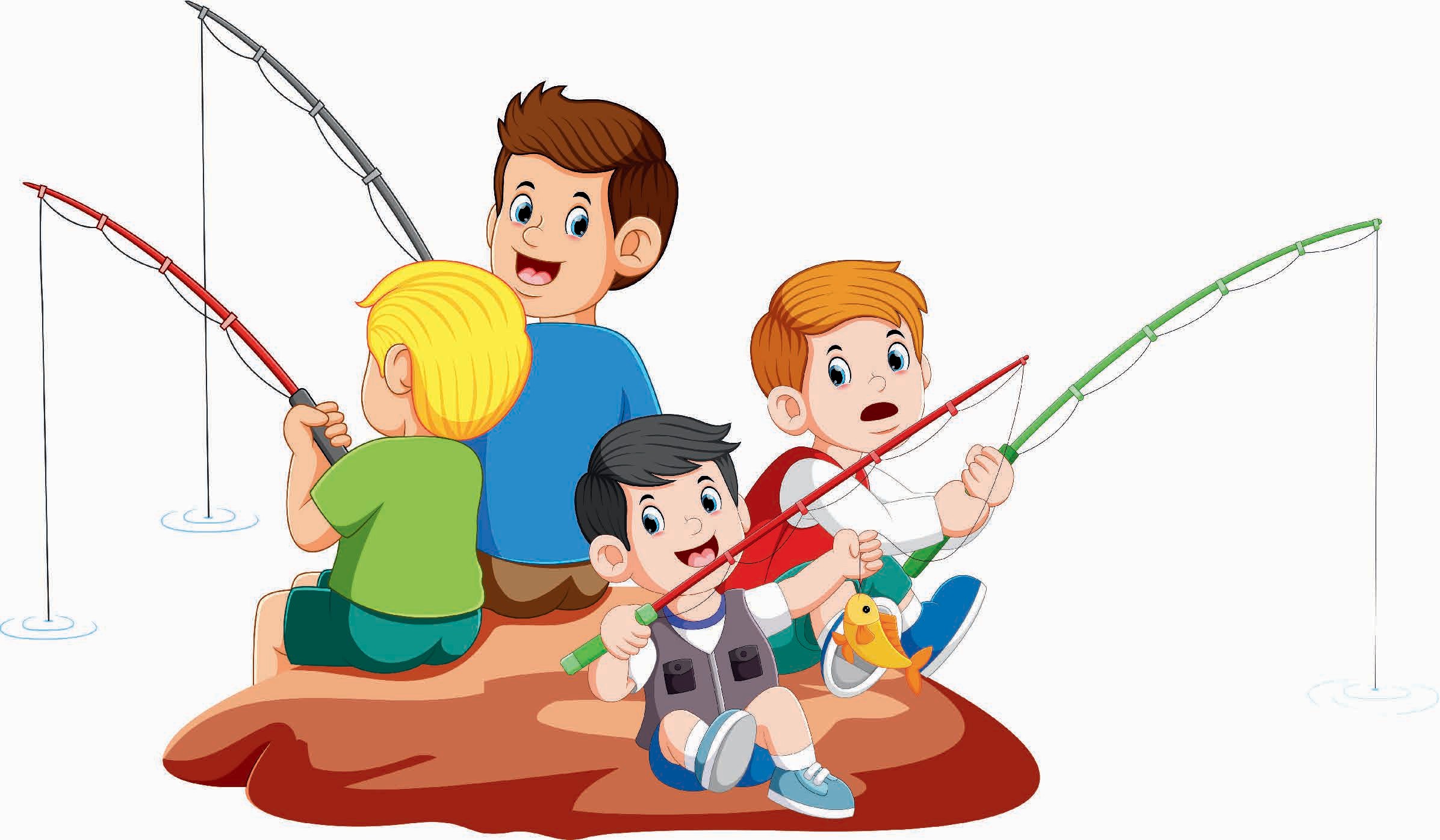 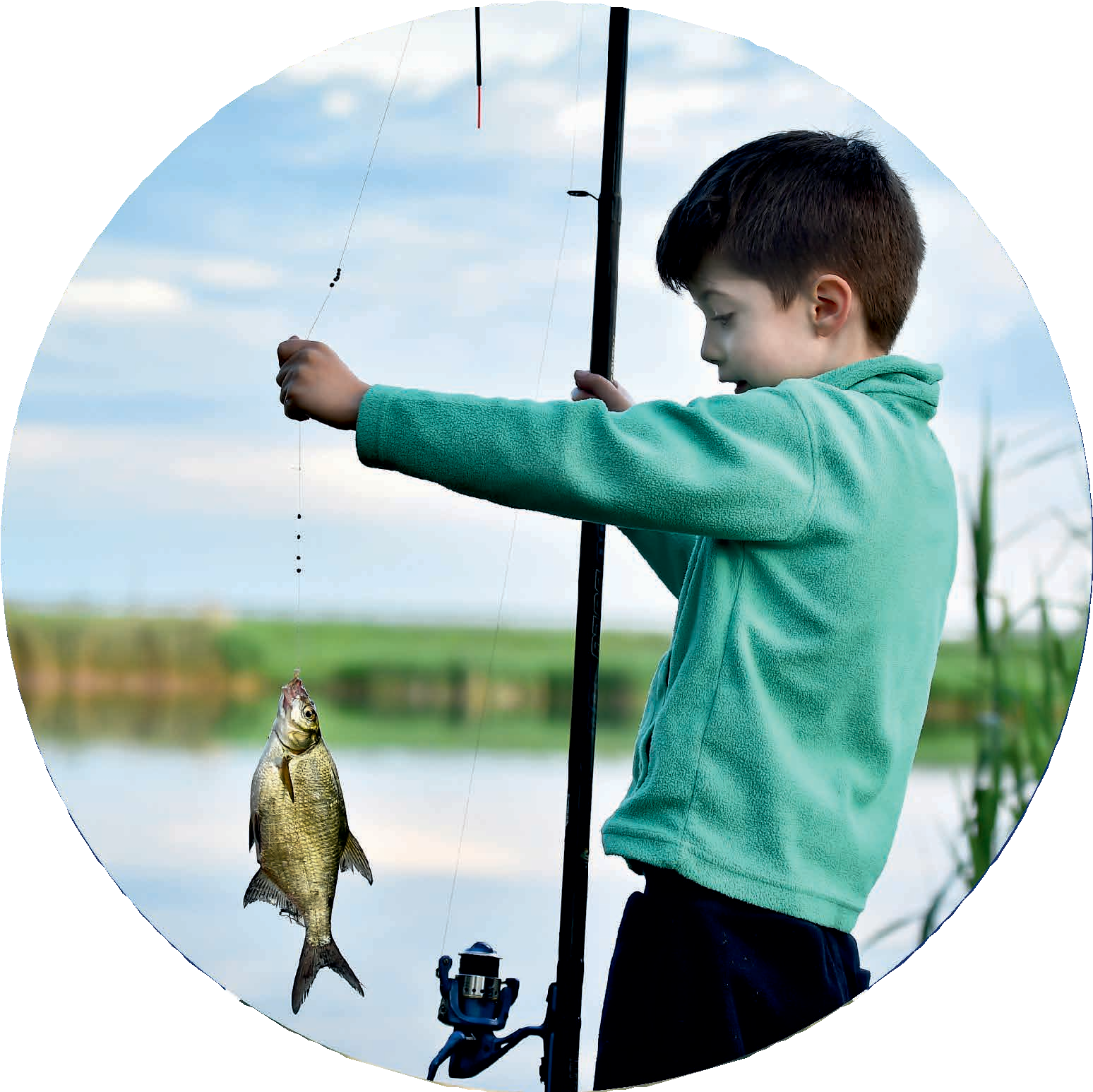 dotykiem, zaniechaniem,Nie czujesz się bezpiecznie,Ktoś potraktował Cię niesprawiedliwie,Potrzebujesz pomocy lub chcesz porozmawiać,Jesteś rodzicem i uważasz, że Twoje dziecko zostałoskrzywdzone...POPROŚ O POMOC:Pełna wersja dokumentu dostępna pod adresem:  htps://mlodziez.pzw.pl/rada-ds-mlodziezy/zestawienie-przepisow-pzw